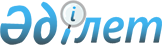 Мәслихаттың 2023 жылғы 27 желтоқсандағы № 128 "Әулиекөл ауданы Новонежин ауылдық округінің 2024-2026 жылдарға арналған бюджеті туралы" шешіміне өзгерістер енгізу туралыҚостанай облысы Әулиекөл ауданы мәслихатының 2024 жылғы 20 наурыздағы № 163 шешімі
      Әулиекөл аудандық мәслихаты ШЕШІМ ҚАБЫЛДАДЫ:
      1. Мәслихаттың "Әулиекөл ауданы Новонежин ауылдық округінің 2024-2026 жылдарға арналған бюджеті туралы" 2023 жылғы 27 желтоқсандағы № 128 шешіміне мынадай өзгерістер енгізілсін:
      көрсетілген шешімнің 1-тармағы жаңа редакцияда жазылсын:
      1. Новонежин ауылдық округінің 2024-2026 жылдарға арналған бюджеті тиісінше 1, 2 және 3-қосымшаларға сәйкес, оның ішінде 2024 жылға мынадай көлемдерде бекітілсін:
      1) кірістер – 295 287,0 мың теңге, оның ішінде:
      салықтық түсімдер бойынша – 12 369,0 мың теңге;
      салықтық емес түсімдер бойынша – 43,0 мың теңге;
      негізгі капиталды сатудан түсетін түсімдер бойынша – 700,0 мың теңге;
      трансферттер түсімі бойынша – 282 175,0 мың теңге;
      2) шығындар – 296 656,7 мың теңге;
      3) таза бюджеттік кредиттеу – 0,0 мың теңге;
      4) қаржы активтерімен операциялар бойынша сальдо – 0,0 мың теңге;
      5) бюджет тапшылығы (профициті) – - 1 369,7 мың теңге;
      6) бюджет тапшылығын қаржыландыру (профицитін пайдалану) – 1 369,7 мың теңге.
      көрсетілген шешімнің 1-қосымшасы осы шешімнің қосымшасына сәйкес жаңа редакцияда жазылсын.
      2. Осы шешім 2024 жылғы 1 қаңтардан бастап қолданысқа енгізіледі. Әулиекөл ауданы Новонежин ауылдық округінің 2024 жылға арналған бюджеті
					© 2012. Қазақстан Республикасы Әділет министрлігінің «Қазақстан Республикасының Заңнама және құқықтық ақпарат институты» ШЖҚ РМК
				
      Аудандық мәслихаттың төрағасы 

Д. Қойшыбаев
Мәслихаттың2024 жылғы 20 наурыздағы№ 163 шешімінеқосымшаМәслихаттың2023 жылғы 27 желтоқсандағы№ 128 шешіміне1-қосымша
Санаты
Санаты
Санаты
Санаты
Санаты
Санаты
Санаты
Санаты
Сомасы, мың теңге
Сыныбы
Сыныбы
Сыныбы
Сыныбы
Сыныбы
Сыныбы
Сыныбы
Сомасы, мың теңге
Кіші сыныбы
Кіші сыныбы
Кіші сыныбы
Кіші сыныбы
Кіші сыныбы
Сомасы, мың теңге
Атауы
Атауы
Сомасы, мың теңге
I. Кірістер
I. Кірістер
295287,0
1
Салықтық түсімдер
Салықтық түсімдер
12369,0
01
01
Табыс салығы
Табыс салығы
5028,0
2
2
Жеке табыс салығы
Жеке табыс салығы
5028,0
04
04
Меншiкке салынатын салықтар
Меншiкке салынатын салықтар
6797,0
1
1
Мүлiкке салынатын салықтар
Мүлiкке салынатын салықтар
216,0
3
3
Жер салығы
Жер салығы
85,0
4
4
Көлiк құралдарына салынатын салық
Көлiк құралдарына салынатын салық
6110,0
5
5
Бірыңғай жер салығы
Бірыңғай жер салығы
386,0
05
05
Тауарларға, жұмыстарға және қызметтерге салынатын iшкi салықтар
Тауарларға, жұмыстарға және қызметтерге салынатын iшкi салықтар
544,0
3
3
Табиғи және басқа да ресурстарды пайдаланғаны үшiн түсетiн түсiмдер
Табиғи және басқа да ресурстарды пайдаланғаны үшiн түсетiн түсiмдер
544,0
2
Салықтық емес түсiмдер
Салықтық емес түсiмдер
43,0
04
04
Мемлекеттік бюджеттен қаржыландырылатын, сондай-ақ Қазақстан Республикасы Ұлттық Банкінің бюджетінен (шығыстар сметасынан) қамтылатын және қаржыландырылатын мемлекеттік мекемелер салатын айыппұлдар, өсімпұлдар, санкциялар, өндіріп алулар
Мемлекеттік бюджеттен қаржыландырылатын, сондай-ақ Қазақстан Республикасы Ұлттық Банкінің бюджетінен (шығыстар сметасынан) қамтылатын және қаржыландырылатын мемлекеттік мекемелер салатын айыппұлдар, өсімпұлдар, санкциялар, өндіріп алулар
43,0
1
1
Мұнай секторы ұйымдарынан және Жәбірленушілерге өтемақы қорына түсетін түсімдерді қоспағанда, мемлекеттік бюджеттен қаржыландырылатын, сондай-ақ Қазақстан Республикасы Ұлттық Банкінің бюджетінен (шығыстар сметасынан) қамтылатын және қаржыландырылатын мемлекеттік мекемелер салатын айыппұлдар, өсімпұлдар, санкциялар, өндіріп алулар
Мұнай секторы ұйымдарынан және Жәбірленушілерге өтемақы қорына түсетін түсімдерді қоспағанда, мемлекеттік бюджеттен қаржыландырылатын, сондай-ақ Қазақстан Республикасы Ұлттық Банкінің бюджетінен (шығыстар сметасынан) қамтылатын және қаржыландырылатын мемлекеттік мекемелер салатын айыппұлдар, өсімпұлдар, санкциялар, өндіріп алулар
43,0
3
Негізгі капиталды сатудан түсетін түсімдер
Негізгі капиталды сатудан түсетін түсімдер
700,0
03
03
Жердi және материалдық емес активтердi сату
Жердi және материалдық емес активтердi сату
700,0
1
1
Жерді сату
Жерді сату
300,0
2
2
Материалдық емес активтерді сату
Материалдық емес активтерді сату
400,0
4
Трансферттердің түсімдері
Трансферттердің түсімдері
282175,0
02
02
Мемлекеттiк басқарудың жоғары тұрған органдарынан түсетiн трансферттер
Мемлекеттiк басқарудың жоғары тұрған органдарынан түсетiн трансферттер
282175,0
3
3
Аудандардың (облыстық маңызы бар қаланың) бюджетінен трансферттер
Аудандардың (облыстық маңызы бар қаланың) бюджетінен трансферттер
282175,0
Функционалдық топ
Функционалдық топ
Функционалдық топ
Функционалдық топ
Функционалдық топ
Функционалдық топ
Функционалдық топ
Функционалдық топ
Сомасы, мың теңге
Кіші функция
Кіші функция
Кіші функция
Кіші функция
Кіші функция
Кіші функция
Сомасы, мың теңге
Бюджеттік бағдарламалардың әкiмшiсi
Бюджеттік бағдарламалардың әкiмшiсi
Бюджеттік бағдарламалардың әкiмшiсi
Бюджеттік бағдарламалардың әкiмшiсi
Сомасы, мың теңге
Бағдарлама
Бағдарлама
Сомасы, мың теңге
Атауы
Сомасы, мың теңге
II. Шығындар
296656,7
01
01
Жалпы сипаттағы мемлекеттiк қызметтер 
38789,0
1
1
Мемлекеттiк басқарудың жалпы функцияларын орындайтын өкiлдi, атқарушы және басқа органдар
38789,0
124
124
Аудандық маңызы бар қала, ауыл, кент, ауылдық округ әкімінің аппараты 
38789,0
001
Аудандық маңызы бар қала, ауыл, кент, ауылдық округ әкімінің қызметін қамтамасыз ету жөніндегі қызметтер
38789,0
07
07
Тұрғын үй-коммуналдық шаруашылық
44931,7
3
3
Елді-мекендерді көркейту
44931,7
124
124
Аудандық маңызы бар қала, ауыл, кент, ауылдық округ әкімінің аппараты 
44931,7
008
Елді мекендердегі көшелерді жарықтандыру
30720,0
009
Елді мекендердің санитариясын қамтамасыз ету
2500,0
011
Елді мекендерді абаттандыру және көгалдандыру
11711,7
12
12
Көлік және коммуникация
212936,0
1
1
Автомобиль көлiгi
212936,0
124
124
Аудандық маңызы бар қала, ауыл, кент, ауылдық округ әкімінің аппараты 
212936,0
013
Аудандық маңызы бар қалаларда, ауылдарда, кенттерде, ауылдық округтерде автомобиль жолдарының жұмыс істеуін қамтамасыз ету
5152,0
045
Аудандық маңызы бар қалаларда, ауылдарда, кенттерде, ауылдық округтерде автомобиль жолдарын күрделі және орташа жөндеу
207784,0
III. Таза бюджеттік кредиттеу
0,0
IV. Қаржы активтерімен операциялар бойынша сальдо
0,0
V. Бюджет тапшылығы (профициті)
-1369,7
VI. Бюджет тапшылығын қаржыландыру (профицитін пайдалану)
1369,7